		  Civitas Academy Bulletin16/04/18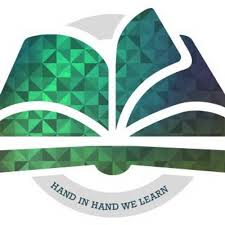 Welcome from Mr WiederIt was great to see so many parents and carers at the curriculum meetings on Friday. For anyone who was unable to make the meetings last week, the overviews have been added to the relevant class page on the school website.We have added some new events at the start of this term to the calendar. As promised last week, please find an explanation of the events below:Reception and Y1 Phonics Classroom Visit- This will be in a similar format to the visits made last term for mathematics and reading. The purpose of the session is to give parents of children in Reception and Y1 an idea of what activities can be done to support the teaching of phonics at home.Royal Wedding Celebration- We are still finalising the exact details, but it is likely to include a street party as Civitas celebrates the royal wedding. Children can enter the school in their party clothes that day.Children’s Art Exhibition- The children will be working on art projects in each class with the theme of recycling plastic. The work for each class will be displayed for parents to view and purchase if they wish. Classes are looking for the following plastic materials to support their work: - Plastic bottles- Plastic lids (from bottles, tins, gravy tubs etc)- Colourful plastic bags- Cereal boxes (From cereals that do not contain nuts)- Egg boxes- Soap bottles with the dispenser capsWorld Cup Day- Each classroom becomes a country that is taking part in the FIFA World Cup. Children will get the opportunity to visit the different countries throughout the day and learn about each country, collecting their passport stamps along the way.Civitas Talent Show- A chance for children with particular talents to perform and shine. Children who wish to participate should prepare a short act of their choice (it could be anything from singing or dancing to comedy or gymnastics). Heats will take place at class level first, with the best of the heat winners progressing to the final on Wednesday 18th July.Parent Governor ElectionLast week alongside the bulletin, an advertisement for a parent governor was attached.  Being a parent governor is an important role in the school. You would need to act as the voice of the parents, both supporting and providing challenge to the school. You do not need to be an expert in education, but an understanding of data would be useful. If anyone would like to find out more or have an informal discussion about the role, then please speak to Mr Wieder. A deadline for applications is Friday 20th April.P.E. ClubsUnfortunately, Mrs Dunne has been unwell. As a result, we had to cancel the P.E. clubs last week. We are hoping that she will be able to return this week. If she remains unwell, then we will have to cancel again this Friday. We will send out a text to the parents if this is the case. Thank you for your understanding.P.E. KitsLast week, I spent time in P.E. lessons and I noticed a large number of children did not have any P.E. kit in school.  In fact, the amount of children without kit exceeded the amount of spare kit that we have in school! Please ensure that your child has their kit in school on P.E days, which are Tuesday for Reception and Friday for years 1 and 2. ParkingDuring the holidays, I had a response from Reading about the parking issues that surround the school. There are currently no plans to alter restrictions, as this would have an impact on local residents. They did mention that Civil Enforcement Officers will visit the area and take action against any vehicle found parking illegally. This could happen at anytime, so I would like to remind parents of the importance of parking appropriately. Parking issues at drop off or collection are common in most schools, but individual parents and carers are responsible for ensuring that they park safely in designated spaces. I am happy to work with parents and carers through the question and answer sessions to look at park and stride options, with the result of a map with possible parking places in the local area. AttendanceIn the last week of term, attendance dipped in the school. Almost 4% of absences that week were attributed to term time holidays. I would like to take the opportunity to remind parents to not book term time holidays as these will not be authorised under any circumstances. The class with the highest attendance that week was Matilda Class with 95.24%Letters have been sent out to parents and carers where attendance has dipped below 95%. As mentioned in the new policy sent out last term, this will result in a monitoring period to see if the attendance target is met. If the target isn’t met, then further action will be taken.Summer Key DatesDates of school trips are also to be added. These are still being finalised.Date and TimeEventMonday 23rd April (3:30-6pm)Gruffalo Parents’ EveningTuesday 24th April (3:30-4pm)Tapestry/ Mathematics in Reception Meeting Wednesday 25th April (1-3pm)Kristian Thomas (Olympic Athlete) VisitThursday 26th April (3:30-6pm)Gruffalo Parents’ EveningThursday 26th April (5-5:30pm)Head of School Question and Answer SessionFriday 27th AprilINSET DayTuesday 1st May (8:50-9:20)Reception and Y1 Phonics Classroom Visit for ParentsFriday 4th MayClass PhotosThursday 17th MayRoyal Wedding CelebrationMonday 21st May (3:15-3:45pm)Reception and Y2 Project CelebrationTuesday 22nd May(3:15-3:45pm)Y1 Project CelebrationThursday 24th May (3:15-3:45pm)Children’s Art ExhibitionMonday 4th JuneINSET DayThursday 14th June (9-9:30am)Head of School Question and Answer SessionThursday 21st JuneWorld Cup DayFriday 29th June(9:15-10:30am)Sports DayFriday 6th JulyINSET DayTuesday 10th JulyReports to ParentsFriday 13th July(9:15-10:30am)Sports Day (reserve date if the event on the 29th June needs to cancelled due to poor weather)Wednesday 18th JulyCivitas Talent ShowTuesday 24th JulyLast Day of Term (No afterschool club)